Siren Chamber of Commerce, Inc.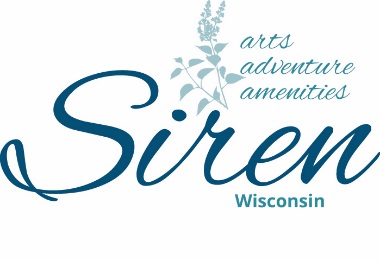 715-349-8399Siren Chamber of Commerce Board Meeting AgendaFebruary 13th, 2024, at 9amFuture meeting days/times: Second Tuesday of the Month; 9:00AM, Village Hall“The mission of the Siren Chamber of Commerce is to assist local businesses and our community to grow and prosper.”PRESENT: Wayne Koball, Kim Bruss, Chris Sybers, Sara Reimann, Todd Cutler, Becky Popp, Peggy Orman, Josie Woodman,: Absent- Dave Alden, Kevin Shetler: Karen Howe, Becky  Strabel, Trevor ThiexCall to Order: Meeting was called to order by Chris 9:01amApproval of the Treasury Report: Chris gave treasurer report. Motion made by Sara to accept as given,  Peggy 2nd M/CApproval of Minutes from Nov 14thth, 2023: Sarae made a motion to approve as read, Peggy 2nd M/CApproval of Agenda: Sara made a motion to approve, Peggy 2nd M/COld Business: Social Media Update: Sara will give an update including a website status update. Gave update. St Patty’s has been posted. 3154 post views and 253 likes, comments, etc..Governor’s Fishing Opener: Family fishing Day at Crooked Lake Park update and Chamber booth discussion. Chamber to be included in Saturday afternoon events. There will be a tour so they can visit some businesses. Chambers give a quick overview at the park. Wayne will represent the Chamber. Any Chamber member or Business who wishes to handout a flyer or card or something to get info to Jenni soon.Becky asked about mom for kids holding junk in the trunk at the arena separate event. Will also be having a booth at the park. Winterfest: Donations made by Trader Bill’s (marshmallows, hot cocoa packets, candy necklaces, & peeps), & Chipmunk Cheeks (popcorn) thus far.July 3rd Street Dance: Location, 21= options, Dweebs requirements. – Changing area. Paying someone to use a camper or ice castle. Wayne made a motion to pay Trevor $150.00 to use his ice castle. Sara 2nd motion. M/C. Possibly charging a cover charge per adult. New Business:  July 4th: Activities, volunteers, food vendors, etc. tabled to next meeting.Music in the Park: Siren School Auditorium will be available for weather – related relocation. Jenni has a contact in case of inclement weather.Chamber phone line: Transfer to cellular options: Will check on different cost & efficiency and discuss at next meeting.Stay Connected: General discussion of APP and the Siren Chamber’s involvement. Sara gave overview on marketing & promotions. Chambers would possibly buy into it to promote our community events. Will table til a future meeting.Who do agenda minutes go toMarch 9th is set for St Patty’s Day parade at 2pmNext Board Meeting: Tuesday, March 12th at 9amMeeting Adjourn: Chris made a motion to adjourn at 10:23 am, Sara 2nd M/C